Supplementary 1: Questionnaire Follow up of the Midwifery Initiated Oral Health ProgramQuestionnaire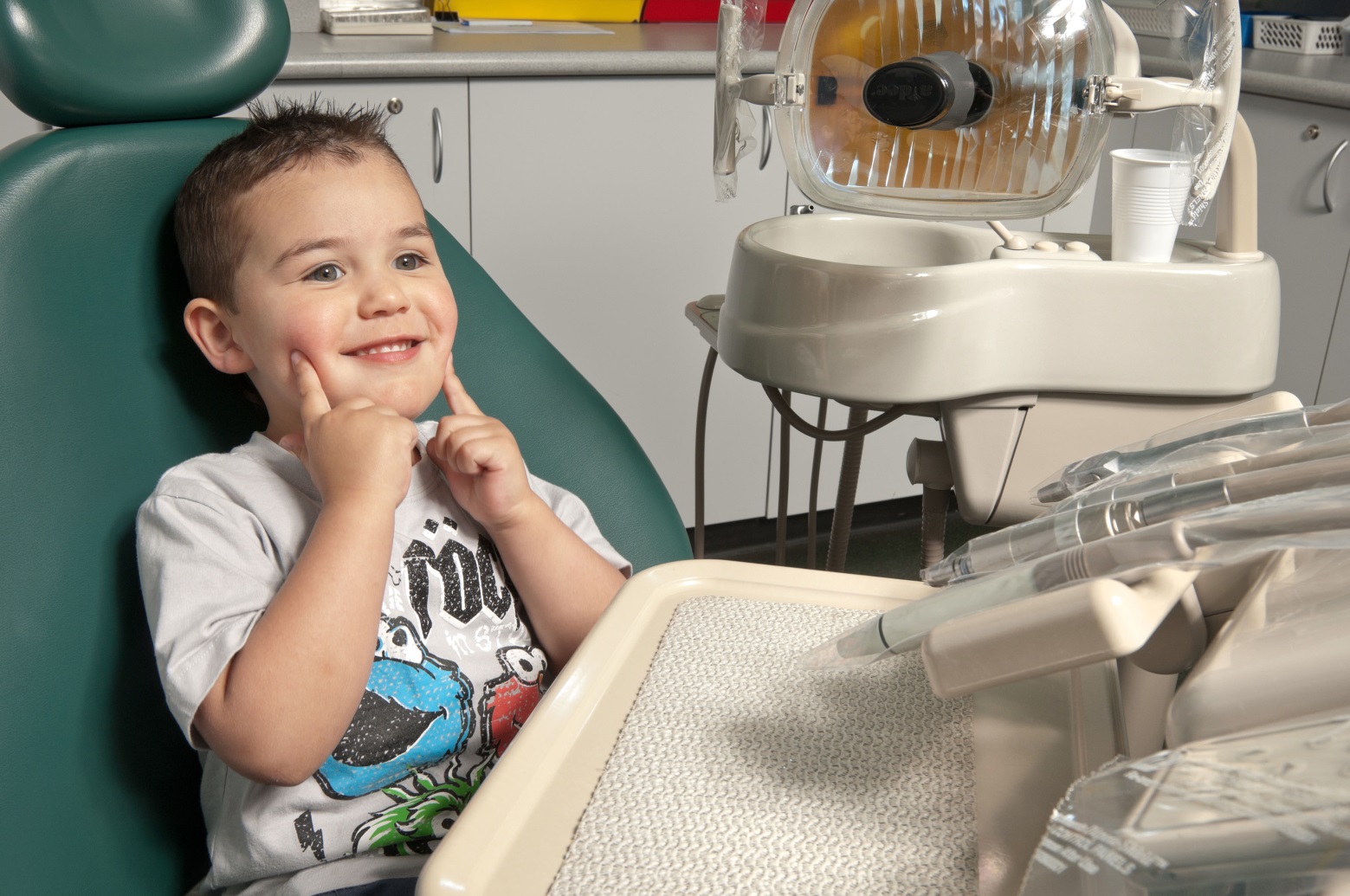 Parent Section
The following are questions related to your dental healthFirst some questions about your dental health and careDo you currently have any problems or concerns with your teeth, gums or mouth?  Yes       	    		 	  No      go to Q3     	If yes, what are your main problems/concerns (tick all that apply)	Bleeding gums 								Toothache (pain in your teeth)						Cavities (holes in your teeth)   						Loose teeth 						Sensitive teeth							Broken teeth							Swellings					Other problems 	 				Have you sought advice from a dental professional for this problem/concern?   Yes     		  No                   If no, why not? (tick all that apply)Don’t have time					Not important 					Would cost too much					Would have to travel too far					Don’t have a way to get there 					No one to care for other children or family members			It is not safe					I am nervous or afraid to go					Others issues 					Have you received any information about “oral health care during early childhood”?  	  Yes       	    		 	  No      go to next section     If yes,- What information have you received?- Where have you received this information from? (place, person etc)On a scale of 1-5 where 1 = “very dissatisfied” and 5 is “very satisfied”, how satisfied are you with the information received about “oral health care during early childhood”? (please circle)                                 1                            2                          3                         4                       5                       Very dissatisfied                                                                                                    Very satisfiedPlease answer the following questions.Tooth decay in early childhood is (tick one response) Less common than asthma in children. Becoming much less common The single most common chronic childhood disease. 		 None of the aboveUntreated tooth decay can lead to: (tick one response) Loss of concentration Lack of appetite  Irritability		  All of the above Which of the following drinks do not cause tooth decay?   Milk  Fruit juice  Soda         WaterWhat are factors that might increase the risk of tooth decay? (Tick all that apply)  Taking too much sugary food or drinks  Not brushing teeth with fluoride toothpaste in the morning and at night  Eating or drinking too frequently  Not rinsing after meals  Lack of calcium  Breastfeeding beyond 12 months of age  Discontinuing bottle feeding before 12 months  Sipping from a bottle/cup throughout the day with something sweet in it	  None of the aboveWhen should you start brushing a child’s teeth? (tick one response) When the first tooth appears 		 When the child is 12 months old When the child is 18months old None of the above Before infant’s teeth appear, parents should: (tick one response) Use toothpaste on their infant’s gums to get them used to the taste  Clean an infant’s gums with a damp washcloth after meals and before bed Use a soft brush on their gums to get them used to the action of brushing All of the above		Tooth decay in early childhood is caused by a combination of many factors that include the following: (tick one response) Decay-causing bacteria Exposure to sugars  Inappropriate feeding practices All of the above		 Which is not a risk factor for tooth decay in early childhood? (tick one response) Sleeping with a bottle filled with orange juice Sleeping with a bottle filled with plain water		  Sleeping with a bottle filled with cow’s milk Sleeping with a bottle filled with formulaA child’s first dental visit should be: (tick one response) At six months of age At one year old At two years old Before they start school (5 years old)	Child sectionThe following are questions about your child’s dental healthHow do you perceive your child’s oral health?
Very Good				      				Good					      				Average				      				Poor 					      				Very Poor				      				Do you currently have any concerns with your child’s teeth, gums or mouth?  Yes       	    		 	  No      	If yes, what are your main problems/concerns (tick all that apply)	Bleeding gums 								Toothache (pain in your teeth)						Cavities (holes in your teeth)   						Loose teeth 						Sensitive teeth							Broken teeth							Swellings					Other problems 	 				Have your child’s dental problems affected what they eat and their overall health in general?  Never       Sometimes       Often        Regularly	 Don’t know                   If yes, how has it affected them?Have you taken your child to a dental professional for this problem/concern?   Yes     		  No                   If no, why not? (tick all that apply)Don’t have time					Not important 					Would cost too much					Would have to travel too far					Don’t have a way to get there 					No one to care for other children or family members			It is not safe					I am nervous or afraid to go					Others issues 					Did you ever have to take your child to a hospital to treat dental problems?	  Yes     		  No      If yes, please explain why.

Does your child regularly see a dentist every year?       	  Yes     		  No                  When was the last time your child saw a dentist?	Less than 12 months						1 year to less than 2 years						2 years to less than 5 years						More than 5 years						Never visited 						Don’t know					How old was your child when he/she first visited a dentist or oral health therapist for a check-up or treatment?Under one year old					
One year of age					
Two years of age					
Three years of age					
Four years of age					
Five years of age or older					
Never visited for general dental care					Where was your child’s last dental visit? Was it at a…
Private dental practice 			 			          Government dental clinic (inc dental hospital)	       		   School dental service			       				Clinic operated by health insurance fund	       			Other site 								Don’t know				      				
The following questions are about your dental habitsHow often are your child’s teeth brushed with toothpaste?Less than once a day 								Once a day					Twice a day						More than twice a day					What type of toothpaste is used for your child?Standard fluoride toothpaste 							Children’s toothpaste						Non-fluoride toothpaste						None						Don’t know/not sure					How much toothpaste does your child (or do you) usually use on his/her toothbrush?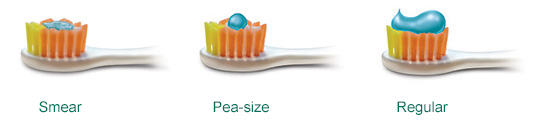 Have you noticed your child eating or licking toothpaste?	Often					
Sometimes					
Never					Do you usually assist your child to brush his/her teeth?  Yes     		  No                   If yes, what do you do?	Apply toothpaste and brush teeth 						Only put toothpaste on brush						Watch and give advice 						Other 					How often does your child eat or drink the following:How often does your child drink from:If your child has a bottle, how often does he/she drink the following drinks from the bottle?Has your child ever been breastfed?  Yes     		  No   Is your child currently being breastfed?  Yes     		  No   Is your child currently using a bottle?  Yes     		  NoIf your child has previously used a bottle, at what age did they stop using a bottle completely?

___________________ years
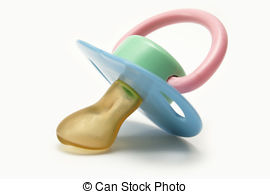 Has your child regularly used a dummy or pacifier?    Yes     		  No   If yes, how old was your child when he/she stopped using a dummy or pacifier?

__________________ years  Still using a dummy or pacifierDo you/have you ever done the following? (tick all that apply)Share spoons or eating utensils while feeding your child		Use your mouth to clean a pacifier for your child			Coated a pacifier/bottle teat with honey/sweet substances		Given your child a bottle when lying down to rest/sleep		
How frequently does your child snack?Not at all					
Once per day					
2 times per day					3 times per day					Finally some questions about you and your childQuestions about you
In which country were you born? 		What language do you speak at home? 		What is your post code? 		Do you have other children?	  Yes     If yes, how old are they?		       	         No Are you working? 	   Working full time   	  Working part time            Not working What is your highest educational qualification?	Primary school 		Secondary school 		High school		Tafe 		University 		No education	What is your marital status?  Single   		  Married/partnered        	    Divorced  		  WidowedWhat is your combined average fortnightly household income?	$700 or less		Between $700 to $1,200		Between $1,200 to $2,000 		Between $2,000 to $3,000		More than $3,000 		Don’t know 		Refused 	Do you have private health insurance?	  Yes             	 	   No    			 Don’t knowDo you currently have a pensioner concession card, a health care card or a Department of Veterans Affairs card?	  Yes             	 	   No    			 Don’t know    11. MRN no     _____________________ 
Questions about your childHow old is your child? _____________________ years
In which country was your child born? ______________________________Does your child attend day care or preschool?	  Yes             	 	   No    			 Don’t know      4.  MRN no     _____________________                                 THANK YOU FOR PARTICIPATINGQuestionsTrueFalseHaving healthy baby teeth is not as important as having healthy permanent teeth because baby teeth will fall out.A good way to prevent cavities in children is to give sugary snacks only at meal timesIt is ok to use the same spoon to taste baby’s foodDental caries is a disease in which bacteria in your mouth use sugar to produce acid that breaks down your tooth enamelEarly tooth decay appears as yellow areas that later break down into brownish holesUndetected tooth decay can cause a child to suffer considerable pain and even hospitalisationChildren of mothers who have tooth decay are more likely to get tooth decayCheese is a snack that is least likely to cause decayIt is safe to put baby to bed with a bottle of milk.A pea sized amount of toothpaste should be used when brushing children’s teethChildren should be assisted in brushing till the age of 8 yearsParents should regularly perform a ‘lift the lip’ check on their childItemNever Rarely Once a fortnight Once a weekA few times a weekOnce a day More than once a day Don’t know1Juice12345672Tap water12345673Filtered/bottled water12345674Tea/coffee12345675Soft/fizzy drink12345676Flavoured milk12345677Sweet and savoury biscuits, cakes, donuts or muesli bars12345678Confectionary including chocolate, confectionary bars and lollies1234567NoItemNeverAlwaysDon’t know1Bottle123452Feeder cup with spout/straw123453Regular cup123454Other12345NoItemNeverAlwaysDon’t know1Milk (cow, soy or formula)123452Flavoured milk123453Cordial, juice or fizzy drink123454Tap water123455Tea/coffee123456Other ___________________12345